Оргкомитет: Башкирская выставочная компания(347) 246-42-81, Юдин Георгий, yudin@bvkexpo.ruwww.stroybvk.ruВПРОГРАММЕ ФОРУМА ВОЗМОЖНЫ ИЗМЕНЕНИЯ!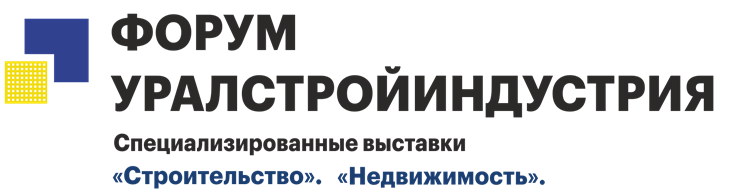 24-28 сентября / УФА -2019выставочный комплекс «ВДНХ-ЭКСПО»www.stroybvk.ru#стройфорумуфа  #стройбвк                                ПРОГРАММА МЕРОПРИЯТИЙ (проект от 11.09.2019)24-28 сентября / УФА -2019выставочный комплекс «ВДНХ-ЭКСПО»www.stroybvk.ru#стройфорумуфа  #стройбвк                                ПРОГРАММА МЕРОПРИЯТИЙ (проект от 11.09.2019)ВТОРНИК, 24 СЕНТЯБРЯВТОРНИК, 24 СЕНТЯБРЯ10.00-10.15Церемония открытия Форума и выставок Обход экспозиции выставок гостями и официальными делегациями12.00-14.00Конгресс-залПленарное заседание «Реализация  Национального проекта «Жилье и городская среда» в Республике Башкортостан»Организатор: Госкомитет РБ по строительству и архитектуреМодератор: на согласованииСпикеры: Абдрахимов Раиф Рамазанович, и.о. заместителя Премьер-министра Правительства Республики БашкортостанПриветственное словоПредставитель Министерства строительства и жилищно-коммунального хозяйства Российской Федерации (уточняется)Ахмадуллин Марат Фидаевич, и.о. председателя Государственного комитет Республики Башкортостан по строительству и архитектуреМищерякова Ольга Петровна, и.о. заместителя министра строительства, жилищно-коммунального и дорожного хозяйства Оренбургской областиПриглашены к участию:Качкаев Павел Рюрикович, заместитель председателя комитета Госдумы РФ по жилищной политике и жилищно-коммунальному хозяйствуПлутник Александр Альбертович, генеральный директор АО «ДОМ.РФ»Марданов Рустэм Хабибович,  начальник Уральского главного управления ЦБ РФМискевич Евгений Васильевич, генеральный директор Ассоциации организаций и специалистов в сфере развития жилищно-коммунального хозяйства и городского развития «ЖКХ и городская среда» Мавлияров Хамит Давлетярович президент Фонда проектов социального и культурного назначения «Национальное культурное наследие»Рурин Олег Станиславович, заместитель генерального директора Фонда содействия реформированию ЖКХМаскулов Рамзит Мунирович, заместитель генерального директора  по развитию ЦНИИП МИНСТРОЯ РОССИИ14.30-16.30Конгресс-залСекция «Реализация программы «Жилстройсбережения» на территории Республики Башкортостан. Перспективные развития»Организатор: Дирекция по развитию ипотечно-накопительных механизмов и программ РБМодераторы:Родин Егор Владимирович, заместитель председателя Госстроя РБДекатов Евгений Александрович, заместитель генерального директора по развитию ипотечно-накопительных механизмов и программ НО ФРЖС РБ Вопросы для обсуждения:число участников программы за последние полгода выросло на 3 000 человек, как удержать темп?потенциал других ипотечно-накопительных моделей, какие перспективы?программа «Жилстройсбережения» предложена АНО «Агентство стратегических инициатив по продвижению новых проектов» для размещения на платформе «Библиотека умных решений СМАРТЕКА», как тиражировать практику?чего не хватает республиканской программе жилстройсбережений – узнаваемости, доступности?как направить накопления участников программы на стройку? как совершенствовать нормативно-правовую базу для стимулирования долгосрочных жилищных сбережений граждан? накопительная ипотека работает в Башкортостане и Краснодарском крае. Что мешает тиражированию опыта на межрегиональном и общефедеральном уровнях?Спикеры: Родина Елена Александровна, заместитель председателя Комитета по жилищной политике и инфраструктурному развитию Государственного Собрания – Курултая Республики БашкортостанАлопин Сергей Владимирович, начальник отдела финансирования ЖКХ и транспортного обслуживания населения Министерства финансов Республики Башкортостан, УфаКоровин Сергей Владимирович, заместитель управляющего Отделением – Национальным банком по Республике Башкортостан Уральского ГУ Банка РоссииЯкушев Вадим Александрович, заместитель руководителя ГКУ КК "Кубанский Центр Государственной Поддержки Населения и Развития Финансового Рынка"Фаррахова Эльнара Рифмировна, начальник управления по работе с партнерами и ипотечного кредитования Башкирского отделения ПАО СбербанкХаненко Никита Владимирович, руководитель дирекции развития ипотечного кредитования ПАО «БАНК УРАЛСИБ»Савин Сергей Владимирович, руководитель направления ипотечных продаж АО «Банк ДОМ.РФ»Хасанов Шухрат Омонжонович, руководитель проекта «Инстатека» (ООО «Сакура»)Бородина Светлана Ильфаковна, заведующий сектором отдела реализации Фонда развития жилищного строительства Республики БашкортостанЯкин Вячеслав Гурьевич, директор по развитию Группы компаний «Третий трест»Семенов Владимир Ильич, заместитель генерального директора Группы компаний «КПД»Сайфуллина Адель Фидановна, директор по продажам Группы компаний «Первый Трест»Сапараев Рамиль Гарифуллович, директор по продажам компании «Унистрой» в Республике БашкортостанАндреева Елена Ярославовна, председатель Ассоциации «Башкирская гильдия риэлторов»Фазлыева Камила Асхатовна, руководитель Ипотечного бюро Камилы ФазлыевойПриглашены к участию кредитные организации: ПАО «Сбербанк», АО «Альфа-Банк», ПАО «БАНК УРАЛСИБ», Банк ВТБ (ПАО), ПАО «Запсибкомбанк», ПАО «Почта Банк», АО «Россельхозбанк», АБ «РОССИЯ», «СМП Банк», АКБ «Форштадт» (АО).14.00-15.30 Конференц-зал 2Круглый стол «ИЖС как основа реализации Нацпроекта»Организатор: Госкомитет РБ по строительству и архитектуреВопросы к обсуждению:Текущее положение по индивидуальному жилищному строительству Республики Башкортостан Основная проблематика развития ИЖС, предлагаемы способы стимулирования Разъяснения по порядку ведения статистического наблюдения №ИЖС «Сведения о построенных населением жилых домах» с учетом изменений действующего законодательстваМодератор: Ковшов Артем Васильевич, заместитель председателя Государственного комитета РБ по строительству и архитектуреСпикеры:Ковшов Артем Васильевич, заместитель председателя Государственного комитета РБ по строительству и архитектуреО ситуации в индивидуальном жилищном строительстве в Республике БашкортостанГК Жилой квартал Основные проблемы, с которыми встречаются застройщики при освоение территорий комплексного развития под индивидуальное жилье.  Карташева Галина Александровна, начальник отдела статистики строительства, инвестиций и жилищно-коммунального хозяйства Территориального органа Федеральной службы государственной статистики по Республике БашкортостанРазъяснения по порядку ведения статистического наблюдения №ИЖС «Сведения о построенных населением жилых домах» с учетом изменений действующего законодательства.19.00-22.00 Ресторанный комплексТоржественный приём по случаю открытия Форума и выставок (вход по пригласительным билетам)СРЕДА, 25 СЕНТЯБРЯСРЕДА, 25 СЕНТЯБРЯ10.00-12.00Конференц-зал 2Секция «Финансирование жилищного строительства. Проектное финансирование застройщиков с использованием ЭСКРОУ-счетов» Организатор: Госкомитет РБ по строительству и архитектуреВопросы к обсуждению: правовые вопросы перехода от долевого строительства к проектному финансированию;методические рекомендации по вопросам подготовки заявлений о соответствии строящегося объекта недвижимости;условия проектного банковского финансирования от ведущих банков России. Практический пример финансовой модели. Проблемы и пути решения;требования банков к застройщикам. Оценка финансового состояния застройщика по нормативам финансовой устойчивости и оценке непрерывности деятельности.Модератор: Родин Егор Владимирович, заместитель председателя Государственного комитета Республики Башкортостан по строительству и архитектуреСпикеры:Родин Егор Владимирович, заместитель председателя Государственного комитета РБ по строительству и архитектуреПравовые вопросы перехода от долевого строительства к проектному финансированиюУполномоченные банки:Тема: «Условия проектного банковского финансирования от ведущих банков России. Практический пример финансовой модели. Проблемы и пути решения»;Тема: «Требования банков к застройщикам. Оценка финансового состояния застройщика по нормативам финансовой устойчивости и оценке непрерывности деятельности»Тема: «Взаимодействие застройщика с участником строительства и банком при использовании счетов эскроу. Эволюция внутренних бизнес-процессов»Мансуров Марат Мазитович, управляющий Башкирским отделением № 8598 ПАО «Сбербанк» в г. Уфа РБЮнусов Булат Фанисович, руководитель регионального операционного офиса «Уфимский» Филиала «Нижегородский» АО «Банк ДОМ.РФ»Ларин Илья Юрьевич, руководитель подразделения «Корпоративные продажи» регионального операционного офиса «Уфимский» Филиала «Нижегородский» АО «Банк ДОМ.РФ»Алимбекова Елена Анатольевна, заместитель управляющего АО «Газпромбанк» в РБЗастройщики:Тема: «Проектное финансирование на практике. Проблемы и пути решения»Ишбулатов Филюс Хамитович, генеральный директор ООО СЗ Инвестиционно-строительная компания «Агидель-Инвестстрой»;Якин Вячеслав Гурьевич, директор по развитию Группы компаний «Третий трест»Носков Андрей Викторович, директор ООО Специализированный застройщик «Строительная фирма  «ПСК-6»;Тупиков Денис Михайлович, генеральный директор ГК «Жилстройинвест»Прыткова Наталья Владимировна, директор ООО СЗ «Талан-Уфа»Чубраков Владимир Анатольевич, директор ООО «ТехСтройСервис»Масалимов Рашит Ахатович, директор ООО «Строительная компания Союз»Карпов Артем Олегович, директор ООО «Жилпроминвест»12.30-14.30Конференц-зал 1Секция «Инновации и энергосбережение на рынке строительства: как современные материалы и технологии создают надежное и комфортное жилье»Организаторы: Госкомитет РБ по строительству и архитектуре, Архитектурно-строительный институт ФГБОУ ВО «УГНТУ»Модератор: Синицин Дмитрий Александрович, заместитель директора Архитектурно-строительного института ФГБОУ ВО «УГНТУ» Научная составляющая инновационного развития строительных материалов и технологийСпикеры: Представитель ГКУ УКС РБОпыт применения современных материалов и технологий на социальных объектах РБПредставитель АО ПИ «Башкиргражданпроект» Опыт применения современных материалов и технологий при проектировании зданий и сооруженийФедоров Евгений Владимирович, ГАУ РНТИК «Баштехинформ»Энергоэффективность и энергосбережение: перспективы развития Файзуллин Альфред Альбертович, генеральный директор ООО «Зеленые Дома»Энергетика и жизненный цикл здания Важдаев Константин Владимирович, и.о. заведующего кафедрой водоснабжение и водоотведение ФГБОУ Уфимский государственный нефтяной технический университет От «Водоснабжения и канализации» - к «Умному дому»Представитель ИСК «Стройфедерация» «Умные дома»Осинцев Сергей Алексеевич, генеральный директор ООО «ЭкоЭнерго-ТеплоСтрой»Стеклооконные отопительные системыКовтуненко Андрей Викторович, заместитель генерального директора ГК «Нерал»Шакуров Рафис Ракипович, региональный директор ООО «Профессиональные Кабеленесущие Системы»Нургалиев Ильгиз Шавкатович, начальник технической службы ООО «Компания «Грайн»Изменения в нормативной документации по тепловой защите здания и легкосбрасываемым конструкциямРивкин Сергей, ООО «УралИнтерьер»Готовые решения для эффективного строительстваПешкин Сергей, представитель Компании Кнауф в г. УфеСухое строительство – новые возможности для создания комфортного жилья Современные технологии и материалыПриглашены к участию: Представитель ООО «БКК «Новобрикс», Представитель ООО «СтройПланета», Представитель ООО «Амстрон», Представитель ООО «СибайПлитПром»14.00-16.00Конференц-зал 1Секция «Тенденции и прогнозы рынка недвижимости на 2019-2020 гг» Организатор: Сеть агентств недвижимости «Эксперт»Модератор: Андреева Елена Ярославовна, генеральный директор Сеть Агентств Недвижимости «ЭКСПЕРТ», председатель Ассоциации «Башкирская гильдия риэлторов»14.00-15.30Конференц-зал 2Семинар «Порядок признания домов аварийными»Организаторы: Государственный комитет РБ по строительству и архитектуреМодератор: Ковшов Артем Васильевич, заместитель председателя Государственного комитета РБ по строительству и архитектуреВопросы к обсуждению:Текущее положение по реализации адресных программ по переселению из аварийного жилья в  Республики Башкортостан.  Задачи,  стоящие перед МО по реализации национального проекта «Жилье и городская среда»  в части  устойчивого сокращения непригодного для проживания жилья.Проблемы, выявленные Центром общественного контроля в сфере ЖКХ, при мониторинге реализации программ переселения из аварийного жилья в Республике БашкортостанРазъяснения по порядку признания домов аварийными.  Спикеры:Ковшов Артем Васильевич, заместитель председателя Государственного комитета РБ по строительству и архитектуреО реализации адресных программ по переселению из аварийного жилищного фонда в Республике БашкортостанДубовский Анатолий Николаевич, руководитель Регионального Центра общественного контроля в сфере ЖКХ РБПроблемы, выявленные Центром общественного контроля в сфере ЖКХ, при мониторинге реализации программ переселения из аварийного жилья в Республике БашкортостанМалинский Алексей Сергеевич,  и.о. начальника отдела ГКУ «Центр мониторинга аварийного жилищного фонда» Порядок признания домов аварийнымиЧЕТВЕРГ, 26 СЕНТЯБРЯЧЕТВЕРГ, 26 СЕНТЯБРЯ10.00-12.00Конференц-зал 2Круглый стол «Световая архитектура. Проблемы и решения по комплексному освещению зданий и сооружений» Организатор: Госкомитет РБ по строительству и архитектуре, Компания VIZUALLEDВопросы к обсуждению: Гарантийное обслуживание;Потребление электроэнергии. Кто должен платить за электричество, потребляемое осветительным оборудованием; Создание рабочей группы по визуальному оформлению города Уфа;Примеры работы рабочих групп в других городах РФ: Казань, Санкт-Петербург, Москва, Екатеринбург и т.д;Проблема отсутствия концепции создания визуального облика города;Алгоритм работы по утверждению концепции на административном уровне;Повышение качества жизни и стоимости жилплощади за счет архитектурной подсветки здания.Модератор: Гуров Юрий Николаевич, заместитель начальника отдела формирования программ ГКУ РБ «Центр Мониторинга Аварийного Жилищного Фонда»Спикеры:Ни Сергей Львович, директор ООО “VIZUAL LED”.Значимость освещения знаковых объектов и высотных зданий РБ. Проекты освещения знаковых объектов РБ. Готовые и реализованные проекты освещения зданий и сооружений в РБ и РФ.Киргизбаев Раушан Турсуналиевич, заместитель директора ООО “VIZUAL LED”.Новейшие применяемые технологии в сфере световой архитектуры;Участники: Проектировщики, архитекторы, застройщики, УфаГорСвет, ГлавАрхитектура.11.00-13.00Конференц-зал 1Семинар-встреча для главных архитекторов муниципалитетов «Актуальные вопросы осуществления градостроительной деятельности  на территории муниципальных образований Республики Башкортостан»Организаторы: Госкомитет РБ по строительству и архитектуреМодератор: Ковшов Артём Васильевич, заместитель председателя Государственного комитета РБ по строительству и архитектуреСпикеры:Шафиков Ильдар Маратович, председатель Государственного комитета РБ по жилищному и строительному надзоруМинистерство лесного хозяйства Республики Башкортостан (спикер уточняется)Управление Росреестра по РБ (спикер уточняется)Даминева Элина Вильсовна, заместитель начальника Главного управления архитектуры и градостроительства Администрации ГО г.Уфы РБ Тазетдинова Ирина Ринатовна, начальник отдела архитектуры и градостроительства МО Янаульский район РБВинклер Наталья Михайловна, начальник отдела архитектуры и градостроительства ГО город Стерлитамак РБ12.00-14.00Конференц-зал 2Круглый стол «Реализация Национального проекта «Жилье и городская среда.                            Взгляд архитектора»Организатор: Союз архитекторов Республики Башкортостан, Госкомитет РБ по строительству и архитектуреВопросы к обсуждению: Ход реализации программы на практике – задачи на будущее от МЖКХ РБ (Соколова Е. Ю);Кадастровый учет в новых условиях Нац. проекта (Идиятуллин А. Ш.);Реновация развития застроенных территорий в рамках Нац. проекта в крупных городах (Байдин О. А) Комплексное планирование развития территорий МО в рамках Нац. проекта (Чиглинцева Г. А.);Градостроительная иерархия в условиях  Нац. проекта (Сарварова А. М);«Ответ» экспертизы – BIM технологии как основной будущий инструмент на проведения экспертизы  проектной документации в новых условиях Нац. проекта (Чиглинцев Е. С.)Изменения в Градостроительном кодексе РФ (Михайленко А. В.); Перспективы развития ИЖС в Нац. проекте (Зайнуллин Р.)Практическая реализация задачи Нац. проекта: Адаптация правил землепользования и застройки городских и сельских поселений с установлением градостроительных регламентов согласно актуализированной документации территориального планирования и структурной политики Национального проекта Республики Башкортостан «Жилье и городская среда» (Горбунова А.)Практическая реализация задачи Нац. проекта: обеспечение территориальной политики предоставления участков для жилищного строительства согласно документам и схемам территориального планирования на основе контрольных показателей стратегии социально-экономического и пространственного развития (совместное обсуждение);Модераторы: Ковшов Артем Васильевич, заместитель председателя Государственного комитета РБ по строительству и архитекутреДонгузов Константин Александрович, архитектор, лауреат Международного архитектурного конкурса, профессор ФГБОУ ВО УГНТУ Спикеры:Родина Елена Александровна, заместитель председателя Комитета по жилищной политике и инфраструктурному развитию Государственного Собрания – Курултая Республики Башкортостан (по согласованию)Юлбарисова Маргарита Радиковна, начальник отдела координации деятельности органов архитектуры и градостроительстваСоколова Елена Юрьевна, отдел реформирования и перспективного развития ЖКХ, МЖКХ РБИдиятуллин Артур Шамильевич, отдел землеустройства и разграничения земельных участков, МЗИО РББайдин Олег Анатольевич, главный архитектор, начальник Главархитектуры ГО г. Уфа, РБ. Чиглинцева Галина Анатольевна, архитектор-градостроительСарварова Альфия Мударисовна – главный специалист «Мастерская Генплана» ОАО Проектный институт «Башкиргражданпроект»Чиглинцев Евгений Сергеевич, независимый экспертЗайнуллин Ринат, генеральный директор домостроительной компании «ПОРАДОМ» Михайленко Алексей Васильевич, независимый экспертГорбунова Анна, главный специалист – эксперт градостроитель, ЦНИИП Минстроя РФ13.00-15.30 Конференц-зал 1Всероссийская научно-техническая конференция, посвященная 50-летию Архитектурно-строительного института ФГБОУ ВО «УГНТУ»: «От традиционных строительных материалов и технологий – к 3D-печати»Организаторы: Госкомитет РБ по строительству и архитектуре, Архитектурно-строительный институт ФГБОУ ВО «УГНТУ»Модератор: Кузнецов Дмитрий Валерьевич, директор Архитектурно-строительного института ФГБОУ ВО «УГНТУ» Спикеры: Абдрахимов Раиф Рамазанович, исполняющий обязанности заместителя Премьер-министра Правительства Республики Башкортостан.Приветственное словоАхмадуллин Марат Фидаевич, и.о. председателя Государственного комитета Республики Башкортостан по строительству и архитектуре.Приветственное словоИсмаков Рустэм Адипович, д.т.н., профессор, проректор по научной и инновационной работе ФГБОУ ВО «УГНТУ».Приветственное словоКузнецов Дмитрий Валерьевич, к.т.н., доцент, директор Архитектурно-строительного института ФГБОУ ВО «УГНТУ».Краткий обзор истории института и его деятельности в настоящее времяРязанов Александр Николаевич, к.т.н., профессор, заведующий кафедрой «Строительные конструкции» ФГБОУ ВО «УГНТУ».Вяжущие низкой энергоемкостиСахибгареев Ринат Рашидович, д.т.н., профессор кафедры «Строительные конструкции» АСИ ФГБОУ ВО «УГНТУ».Внедрение бетонов нового поколения в практику строительства Республики БашкортостанГости из МГТУ им. БауманаКомпозитные материалы в строительстве Семенов Александр Александрович, к.т.н., профессор кафедры «Строительные конструкции» АСИ ФГБОУ ВО «УГНТУ».Применение современных программных комплексов при проектировании зданий и сооружений: современное состояние и направления развития  Латыпов Валерий Марказович, д.т.н., профессор кафедры «Строительные конструкции» АСИ ФГБОУ ВО «УГНТУ».Обеспечение долговечности железобетонных конструкцийНедосеко Игорь Вадимович, д.т.н., профессор кафедры «Строительные конструкции»   АСИ Применение гипсовых изделий в строительстве ФГБОУ ВО «УГНТУ».Гайсин Аскар Миниярович, к.т.н. доцент кафедры «Строительные конструкции» АСИ ФГБОУ ВО «УГНТУ».Теплоэффективные наружние стены: опыт их строительства и долговечности Фаттахов Мухарям Миниярович, д.т.н., профессор, заведующий кафедрой «Автомобильные дороги и технология строительного производства»Проектирование и строительство автомобильных дорог – новое направление в образовательном процессе Архитектурно-строительного институтаВаждаев Константин Владимирович, к.т.н., доцент, и.о. зав. кафедрой Водоснабжение и водоотведение.От «Водоснабжения и канализации» - к «Умному дому»Целевая аудитория: Научное сообщество Республики Башкортостан, представители органов власти, проектные и строительные организации 14.00-15.30Конференц-зал 3Семинар «Охрана труда в строительстве» Организатор: Госкомитет РБ по строительству и архитектуреМодератор: Гребенников Владимир Сергеевич, ведущий специалист-эксперт Госкомитета РБ по строительству и архитектуреСпикеры:Родин Егор Владимирович, заместитель председателя Госстроя РБПриветственное словоЕркеев Ильдар Хамитович, заместитель руководителя Государственной инспекции труда в Республике Башкортостан (по охране труда)Результаты надзорно-контольной деятельности в организациях строительства в 2019 году. Типичные нарушения, допускаемые на предприятиях. Изменения в законодательстве об охране трудаБорискин Алексей Валерьевич. начальник отдела организации охраны труда Министерства семьи, труда и социальной защиты населения Республики БашкортостанО внедрении на предприятиях передовых практик по профилактике производственного травматизма (расследование микротравм, поведенческий аудит)Жмаев Алексей Александрович, заведующий отделом охраны труда и экологии Федерации профсоюзов Республики БашкортостанРоль и значение общественного контроля охраны труда. Рекомендации по организации работы по охране труда на предприятиях.Низамутдинов Нур Нурутдинович, начальник отдела страхования профессиональных рисков ГУ РО ФСС по РБО финансировании мероприятий по охране труда предприятиями строительной отрасли республики за счет средств ФССАднасурин Вадим Энгельсович Директор Ассоциации СРО «Строители Башкортостана», Промежуточные результаты реализации Плана мероприятий по профилактике производственного травматизма в организациях-членах СРО «Строители Башкирии» на 2019-2021годы14.00-16.00Конференц-зал 2Секция «Актуальные изменения в нормативно-технической документации и стандартизации в 2019 году и планируемые изменения в 2020 году» Организатор: Госкомитет РБ по строительству и архитектуре, АНО ДПО Центр развития квалификацийСпикеры: Горохов Алексей Юрьевич, руководитель экспертной группы «Техническое регулирование и стандартизация» научно-технического совета по развитию промышленности стройматериалов при Минпромторге России, руководитель Подкомитета 4 Технического комитета ТК144, «Строительные материалы, изделия и конструкции», исполнительный директор Ассоциации «НАППАН» г.МоскваИзменения в стандартизации теплоизоляционных материалов: требования к теплоизоляции, введение сертификацииАлександрия Михаил Гивиевич, исполнительный директор Ассоциации «АНФАС»Нормативная база фасадных систем (СФТК): о переходе от инновационной технологии к технологии повседневного примененияМолчанова Анна Анатольевна, заместитель исполнительного директора Национального кровельного союза,  руководитель рабочей группы «Кровельные и изоляционные материалы» ТК144, г.МоскваАктуальные изменения в нормативно-технической документации в строительстве крыш16.00-18.00Конференц-зал 1Секция «Жизнь в 3D: Применение аддитивных технологий и 3D-печати в строительстве» Организаторы: Государственный комитет Республики Башкортостан по строительству и архитектуре, Архитектурно-строительный институт ФГБОУ ВО «УГНТУ»Модератор: Турсуков Сергей Алексеевич, начальник отдела ПСМ, СИ и НТ Государственного комитета Республики Башкортостан по строительству и архитектуреСпикеры:Ковшов Артем Васильевич, и.о. председателя Государственного комитета Республики Башкортостан по строительству и архитектуре Приветственное словоПредставитель Московского государственного строительного университета или ЦНИИСКа им. Кучеренко.Информация о теоретическом обосновании процессов 3D-печати Разработка нормативной документации для внедрения 3D-печатиРязанов Александр Николаевич, к.т.н., профессор, заведующий кафедрой «Строительные конструкции» ФГБОУ ВО «УГНТУ» 3D-печатьКовтуненко Андрей Викторович, заместитель генерального директора ГК «Нерал».Практический опыт в области 3D-печати Представитель центра протитипирования радиоэлектронного кластера РБПерспективы создания 3D-принтера в РБЦелевая аудитория: Научное сообщество Республики Башкортостан, проектные и строительные организации 15.45-18.00Конгресс-залPublic talk (общественная дискуссия) «Будущее архитектуры — реконструкция модернистского наследия»Организаторы: Архитектурно-строительный институт ФГБОУ ВО «УГНТУ», Lexus Design Award, Госкомитет РБ по строительству и архитектуреВопросы для обсуждения:Перспективы модернистского наследия российских городовУсловия и этапы Международного конкурса Lexus Design Award Top Choise 2020Модератор: Донгузов Константин Александрович, профессор кафедры архитектуры АСИ ФГБОУ ВО «УГНТУ» Спикеры: Рубен Аракелян, сооснователь архитектурного бюро WALL, член президиума Союза архитекторов России, эксперт Международного конкурса Lexus Design Award Russian Top Choise 2020Алина Усманова, куратор образовательной программы Lexus Design AwardПриглашены к участию: студенты кафедр архитектуры и дизайна УГНТУ, члены творческих союзов архитекторов, дизайнеров и художников РБ16.00-18.00Конференц-зал 2Закрытый круглый стол «Решение структурных межведомственных проблем» (ПРОЕКТ)Организатор: Администрация ГО г.Уфа РБ16.00-18.001 этажПрактический мастер-класс «Устройство парапетов плоских крыш» Организатор: Госкомитет РБ по строительству и архитектуре, АНО ДПО Центр развития квалификаций, Национальный кровельный союзСпикеры: Гуща Евгений Владимирович,  руководитель Тренинг-центра компании «Зика»  Демонстрационные занятия по изготовлению и монтажу деталей – выполнение примыкания гидроизоляции к парапету Левченко Михаил Михайлович, руководитель Учебного центра Национального кровельного союзаУстройство парапетов плоских крышПЯТНИЦА, 27 СЕНТЯБРЯПЯТНИЦА, 27 СЕНТЯБРЯ10.00-12.00Конференц-зал 1Круглый стол «Развитие строительного образования» Организатор: Госкомитет РБ по строительству и архитектуре, АНО ДПО Центр развития квалификацийМодератор: Родин Егор Владимирович, заместитель председателя Госстроя РБСпикеры: Представитель Базового центра Национального Агентства Развития КвалификацийЛучшие практики предприятий и организаций, осуществляющих образовательную деятельность, по подготовке, повышению квалификации и переподготовке рабочих кадров с учетом лучших отечественных и международных практикПрокопьева Надежда Александровна, заместитель председателя комитета по профессиональному образованию Российского Союза строителей (РСС), член Экспертного совета по профессиональному образованию и профессиональному обучению Комитета ГД РФ по образованию и науке, г.МоскваУчастие Работодателей в формировании кадрового потенциала строительной отраслиСеливанова Ирина Дмитриевна, начальник отдела мониторинга социально-трудовой сферы и социального партнерства Министерства семьи, труда и социальной защиты населения РБТема выступления уточняетсяМолчанова Анна Анатольевна, заместитель  исполнительного директора Национального кровельного союза, г.МоскваУчастие отраслевых объединений в повышении квалификации кадров строительной отраслиКосолапова Иннеса Васильевна, директор Республиканского ресурсного центра системы образования ГАУ ДПО ИРО РБНаправления повышения доступности и качества подготовки профессиональных кадров, включая ориентацию на потребности экономики и социальной сферы. Об участии в  WorldSkills Russia в Казани10.00-12.00Конференц-зал 2Секция «Кадры в сфере недвижимости: набор, обучение и адаптация» Организатор: Сеть агентств недвижимости «Эксперт»Модератор: Андреева Елена Ярославовна, генеральный директор Сеть Агентств Недвижимости «ЭКСПЕРТ», председатель Ассоциации «Башкирская гильдия риэлторов»12.30-14.30Конференц-зал 1Круглый стол «Страхование строительных рисков» Организатор: Госкомитет РБ по строительству и архитектуре,  Страховая компания ВСК10.00-21.001 этажЯрмарка недвижимости «Чёрная пятница»    Представление застройщиками скидок на покупку недвижимости / эксклюзивных предложений при покупке квартиры в рамках форума11.00-18.001 этажЯрмарка вакансий в строительстве «Карьеру тоже нужно строить!» СУББОТА, 28 СЕНТЯБРЯСУББОТА, 28 СЕНТЯБРЯ11.00-12.00Лекторий1 этажСеминар для населения «Рекомендации по узакониванию перепланировки квартир»Организатор: Госкомитет РБ по строительству и архитектуре11.00-13.00Конференц-зал 2Презентация Республиканской ипотечно-накопительной программы «Жилстройсбережения» для населенияОрганизатор: Дирекция по развитию ипотечно-накопительных механизмов и программ Республики Башкортостан12.00-13.00Лекторий1 этажСеминар для населения «Как принять квартиру у застройщика. Советы от экспертов»Организатор: Госкомитет РБ по строительству и архитектуре13.00-14.00Лекторий1 этажСеминар для населения «Что такое ЭСКРОУ-счета. Особенности открытия»Организатор: Госкомитет РБ по строительству и архитектуре14.00-15.30Лекторий1 этажСеминар для населения «Долевое строительство. Как избежать мошенничества? Что делать, попав в данную ситуацию»Организатор: Госкомитет РБ по строительству и архитектуре